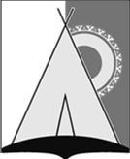 АДМИНИСТРАЦИЯСЕЛЬСКОГО ПОСЕЛЕНИЯ РУССКИНСКАЯСургутского районаХанты-Мансийского автономного округа - ЮгрыПОСТАНОВЛЕНИЕРусскинскаяО внесении изменений в постановление администрации сельского поселения Русскинская от 21.01.2021 № 6 «Об утверждении муниципальной  программы «Укрепление пожарной безопасности на территории муниципального образования сельское поселение Русскинская на 2021-2023 годы»        На основании Решения Совета депутатов сельского поселения Русскинская от 31 августа 2021 года № 108 «О внесении изменений в решение Совета депутатов сельского поселения Русскинская от 22.12.2020 г. № 83 "О бюджете сельского поселения Русскинская на 2021 год и на плановый период 2022 и 2023 годов" :         1. Внести изменение  в постановление администрации сельского  поселения Русскинская от 21.01.2021 № 6 «Об утверждении муниципальной  программы «Укрепление пожарной безопасности на территории муниципального образования сельское поселение Русскинская на 2021-2023 годы», изложив приложения  к данной муниципальной программе в новой редакции.         2.  Настоящее постановление вступает в силу после его обнародования. 3. Обнародовать настоящее постановление и разместить на официальном сайте органов местного самоуправления сельского поселения Русскинская.Глава сельского поселения Русскинская                                             А.Н. СоболевПриложение №1 к постановлению администрации сельского поселения Русскинская от 22.11.2021  года № 193 Муниципальная программа«Укрепление пожарной безопасности на территории муниципального образования сельское поселение Русскинская на 2021-2023 годы»Паспорт программыСущность проблемы и необходимости ее решенияпрограммными методами         Обеспечение первичных мер пожарной безопасности – это условия                  сохранения жизни и здоровья людей, а также объектов и материальных                  ценностей от пожаров.Одной из причин такого положения дел является недостаточность                выделяемых средств на осуществление мероприятий по обеспечению                  первичных мер пожарной безопасности.Большая доля пожаров происходит в результате неосторожного                         обращения граждан с огнём. На сегодняшний день положение с обеспечением первичных мер                       пожарной безопасности  на территории сельского поселения Русскинская               складывается следующим образом:- слабые знания и навыки поведения, часто их отсутствие у людей в                    случаях пожаров и чрезвычайных ситуаций;- отсутствие первичных средств пожаротушения в индивидуальных жилых домах;- отсутствие или неисправность систем автоматической пожарной                       сигнализации, оповещения людей при пожаре, на объектах социальной и жилой сферы;- не укомплектованность объектов первичными средствами                                 пожаротушения;- эксплуатация с нарушением требований норм электроустановок и                  устаревших электросетей, которые требуют замены;- отсутствие противопожарной техники;- обучение населения мерам пожарной безопасности, агитацию и пропаганду  норм и правил пожарной безопасности проводят администрация сельского поселения Русскинская, работники пожарной охраны, управляющая организация. Требуется рассмотрение и внедрение новых способов и форм обучения                      населения мерам пожарной безопасности.Разработанные мероприятия в Программе по укреплению пожарной               безопасности  позволят решить вопросы тушения пожаров на территории                 поселения,  предупреждения возникновения пожаров, обучения населения                    действиям в случае возникновения пожара.Для преодоления негативных тенденций в деле организации борьбы                     с пожарами необходимы целенаправленные, скоординированные действия                 органа местного самоуправления, предприятий и организаций поселения.             При жестком ограничении бюджетного финансирования успешное комплексное решение подобных масштабных и разнородных задач возможно лишь                                 с использованием программных методов. Для решения данной проблемы разработана настоящая Программа. Цели и задачи ПрограммыЦель Программы: - обеспечение необходимых условий укрепления пожарной безопасности на территории сельского поселения Русскинская, защиты жизни, здоровья и имущества граждан и юридических лиц от пожаров.Задачи Программы:- обеспечение пожарной безопасности на территории сельского поселения Русскинская;- создание необходимых условий для предупреждения и тушения пожаров;- материально-техническое обеспечение первичных мер пожарной                  безопасности;- содействие распространению пожарно-технических знаний среди                  населения;- создание условий для организации тушения пожаров в сельском                         поселении Русскинская;- реализация мероприятий по соблюдению населением правил пожарной безопасности, обучение населения способам защиты и действиям при пожаре, снижение материального ущерба от возможного пожара.Сроки и этапы реализации целевой программыПрограмма по укреплению пожарной безопасности на территории                   сельского поселения разработана на 3 года, в течение 2021-2023 г.г., и разбита                на 3 этапа, предполагающих ежегодное плановое выполнение мероприятий.Мероприятия для решения поставленных задач- Определение комплекса мероприятий по укреплению пожарной                                               безопасности;- подготовка нормативных (распорядительных) и методических документов;- организация обучения должностных и ответственных лиц за обеспечение пожарной безопасности пожарно-техническому минимуму;- постоянное поддержание устройств речевой и  звуковой сигнализации для оповещения населения на случай возникновения пожара в сельском поселении Русскинская;- информирование населения о принятых решениях в области пожарной безопасности, обучение населения мерам пожарной безопасности, распространение  пожарно-технических знаний;- оснащение противопожарным инвентарем объекты муниципальной собственности;- монтаж, наладка, обслуживание систем обеспечения пожарной безопасности;- приобретение и распространение учебно-наглядных пособий;- распространение памяток по пожарной безопасности.Ресурсное обеспечение ПрограммыМероприятия Программы предполагается реализовать за счет средств бюджета Сургутского района.Общий объем финансирования Программы составляет 527,9 тысяч рублей, в том числе по годам:- 2021 год – 291,3 тысяч рублей;- 2022 год – 118,3 тысячи рублей;- 2023 год – 118,3 тысяч рублей.Ежегодные объемы финансирования Программы за счет средств бюджета сельского поселения Русскинская определяются в соответствии с утвержденным бюджетом на соответствующий финансовый год.В случае дополнения, изменения мероприятий Программы, объемы финансирования подлежат корректировке. При изменении объемов финансирования в процессе выполнения Программы мероприятия и сроки их реализации подлежат уточнению.Указанные объемы финансирования ежегодно подлежат уточнению.Механизм реализации ПрограммыЗаказчик Программы обеспечивает ее реализацию посредством применения оптимальных методов управления процессом реализации Программы исходя из ее содержания, с участием заинтересованных лиц, независимо от форм собственности.Ожидаемые результаты от реализации программных мероприятийВ ходе реализации Программы в муниципальном образовании сельское поселение Русскинская предусматривается создание организационно управленческих, финансовых и материально-технических условий, способствующих предотвращению дальнейшего ухудшения пожарной безопасности жилых домов, объектов экономики, улучшению экономической обстановки на территории сельского поселения.Конкретные количественные и качественные оценки социальных, экологических и экономических результатов реализации Программы даются по каждому мероприятию. При этом под результатами реализации понимаются:- снижение рисков пожаров и смягчение возможных их последствий;- повышение безопасности населения и защищенности от угроз пожаров;- выполнение требований пожарной безопасности;-  создание эффективной системы пожарной безопасности;-  оказание содействия общественному объединению добровольной пожарной охраны, на территории сельского поселения Русскинская, в соответствии с Федеральным законом Российской Федерации  от 06.05.2011 №100-ФЗ «О добровольной пожарной охране»;- повышение культуры и уровня знаний населения при обеспечении требуемого уровня пожарной безопасности людей.    Организация управления за реализацией Программы и контроль за ходом ее выполненияУправление процессом реализации Программы осуществляет заказчик Программы.Контроль за ходом выполнения Программы осуществляют:- глава сельского поселения Русскинская;- комиссия по предупреждению и ликвидации чрезвычайных ситуаций и обеспечению пожарной безопасности сельского поселения Русскинская;- иные государственные органы в соответствии с их компетенцией, определенной законодательством.По итогам реализации этапов Программы администрация сельского поселения Русскинская ежегодно представляет обобщенную информацию о ходе реализации мероприятий Программы главе сельского поселения Русскинская.Перечень программных мероприятий по реализации муниципальной программы«Укрепление пожарной безопасности на территории муниципального образования сельское поселение Русскинская»« 22 » ноября 2021 года№193Наименование ПрограммыМуниципальная программа            «Укрепление пожарной безопасности на территории муниципального образования сельское поселение Русскинская на 2021-2023 годы»(далее – Программа)Основания для разработкиФедеральный закон от 21.12.1994 № 69-ФЗ «О пожарной безопасности».Федеральный закон от 06.10.2003 № 131-ФЗ «Об общих принципах организации местного самоуправления в Российской Федерации».Федеральный закон от 06.05.2011 №100-ФЗ «О добровольной пожарной охране».Закон Ханты-Мансийского автономного     округа от 15.10.1998 № 67-03 «О пожарной безопасности».Заказчик ПрограммыМуниципальное образование «Администрация сельского поселения Русскинская».Разработчик ПрограммыМуниципальное образование «Администрация сельского поселения Русскинская».Цель ПрограммыОбеспечение необходимых условий          укрепления пожарной безопасности на          территории сельского поселения Русскинская, защиты жизни, здоровья и имущества граждан и юридических лиц от пожаров.Задачи Программы- Обеспечение пожарной безопасности        территории сельского поселения Русскинская;- создание необходимых условий для         предупреждения и тушения пожаров;- материально-техническое обеспечение первичных мер пожарной безопасности;- содействие распространению                пожарно - технических знаний среди населения,создание условия для организации тушения   пожаров в сельском поселении Русскинская;- реализация мероприятий на соблюдение населением правил пожарной безопасности, обучение населения способам защиты и    действиям при пожаре, снижение                   материального ущерба от возможного пожара;- содействие общественному объединению пожарной охраны на территории поселения в соответствии с ФЗ РФ от 06.05.2011 №100-ФЗ «О добровольной пожарной охране».Ожидаемые конечные результаты реализации Программы- Реализация программы позволит сократить до минимизации возможность возникновения пожаров на территории сельского поселения Русскинская;- позволит значительно уменьшить              материальный и природный ущерб,              причиненный пожарами;- овладеть населению элементарными   навыками тушения и предотвращения        распространения пожаров;- повысить пожарную безопасность на               объектах социальной и жилой сферы;- исключить гибель и травматизм людей при пожарах, сократить материальные  потери.Сроки и этапы реализации Программы1 этап - 2021 год2 этап - 2022 год3 этап - 2023 годИсточники финансирования- Бюджет сельского поселения;- другие источники.Финансовое обеспечение: средства бюджетаСургутского районаОбъёмы бюджетных ассигнований программы составят 527,9 тыс. рублей, в том числе по годам:- в 2021 году – 291,3 тыс. рублей;- в 2022 году – 118,3 тыс. рублей;- в 2023 году – 118,3 тыс. рублей;Финансовое обеспечение: окружные средства - в 2021 году – 0,00 тыс. рублей;- в 2022 году – 0,00 тыс. рублей;- в 2023 году – 0,00 тыс. рублей;Органы, осуществляющие       контроль над ходом реализации Программы- Глава сельского поселения Русскинская;- комиссия по предупреждению и ликвидации чрезвычайных ситуаций и обеспечению пожарной безопасности сельского поселения Русскинская;-иные государственные органы в               соответствии с их компетенцией,                   определенной федеральным и окружным  ЗаконодательствомПриложение 2к постановлению администрациисельского поселения Русскинскаяот «22 » ноября 2021 года № 193№ п/пНаименование мероприятияОтветственный за исполнениеКоличество(объем)Количество(объем)Финансовые затраты на реализацию(тыс. руб.)Финансовые затраты на реализацию(тыс. руб.)Финансовые затраты на реализацию(тыс. руб.)Примечание№ п/пНаименование мероприятияОтветственный за исполнениеКоличество(объем)Количество(объем)202120222023ПримечаниеПо территории сельского поселения РусскинскаяПо территории сельского поселения РусскинскаяПо территории сельского поселения РусскинскаяПо территории сельского поселения РусскинскаяПо территории сельского поселения РусскинскаяПо территории сельского поселения РусскинскаяПо территории сельского поселения РусскинскаяПо территории сельского поселения РусскинскаяПо территории сельского поселения Русскинская1.1.Оказание содействия общественному объединению пожарной охраны на территории поселения в соответствии с ФЗ РФ от 06.05.2011 №100-ФЗ «О добровольной пожарной охране»администрациясельского поселения Русскинская---1.2.Обслуживание пожарной звуковой сигнализации (Ревун) для оповещения людей на случай пожара в с. п. Русскинскаяадминистрациясельского поселения Русскинская1 шт.1 шт.1111.3.Содержание пожарных водоемовадминистрациясельского поселения Русскинская---Полномочия МУП «ТО УТВиВ №1» МОСР1.4.Приобретение и установка вывесок, аншлагов по пожарной безопасностиадминистрациясельского поселения Русскинская(5м х 1м)(5м х 1м)10,010,010,0Администрация сельского поселения Русскинская и ее структурные подразделенияАдминистрация сельского поселения Русскинская и ее структурные подразделенияАдминистрация сельского поселения Русскинская и ее структурные подразделенияАдминистрация сельского поселения Русскинская и ее структурные подразделенияАдминистрация сельского поселения Русскинская и ее структурные подразделенияАдминистрация сельского поселения Русскинская и ее структурные подразделенияАдминистрация сельского поселения Русскинская и ее структурные подразделенияАдминистрация сельского поселения Русскинская и ее структурные подразделенияАдминистрация сельского поселения Русскинская и ее структурные подразделения2.1.Замена, зарядка и проверка огнетушителей:администрациясельского поселения Русскинская2.1.1.МКУК «Русскинской ЦДиТ»администрациясельского поселения Русскинская21 шт.151515152.1.2.МКУ «ХЭУ администрации с.п. Русскинская»администрациясельского поселения Русскинская21 шт.151515152.2.Содержание и обслуживание охранно-пожарной сигнализации:администрациясельского поселения Русскинская2.2.1.МКУ «ХЭУ администрации с.п. Русскинская»администрациясельского поселения Русскинская1 объект127,8127,8127,8127,82.2.2.МКУК «Русскинской ЦДиТ»администрациясельского поселения Русскинская1 объект107,0107,0107,0107,02.3.Обеспечение антитеррористической защищенности:- Приобретение и установка системы видеонаблюдения на площадях  для проведения массовых мероприятий администрациясельского поселения Русскинская(тыс.руб)162,1162,12.4.Приобретение обучающего видеоматериала для обучения детей дошкольного и         общеобразовательного учрежденийадминистрациясельского поселения Русскинская2 шт.10101052.5.Приобретение уголков пожарной безопасности:администрациясельского поселения Русскинская2.5.1.МКУК «Русскинской ЦДиТ»администрациясельского поселения Русскинская1 шт.--8-2.5.2.Здание администрацииадминистрациясельского поселения Русскинская1 шт.--8-2.6.Установка  автономных пожарных извещателей с функцией автоматического сообщения в муниципальном жилом фонде городских и сельских поселенийадминистрациясельского поселения Русскинская(тыс.руб)10,910,9--2.7.Комплектование ДПД администрации сельского поселения Русскинская:администрациясельского поселения Русскинская2.7.1.Средства индивидуальной защиты (СИЗ)администрациясельского поселения Русскинская10 комплектов151515152.7.2.Приобретение инвентаря для добровольных пожарныхадминистрациясельского поселения Русскинская10 комплектов----2.8.Обучение сотрудников администрации сельского поселения Русскинская и             сотрудников ее структурных подразделений:администрациясельского поселения Русскинская3 чел.----2.8.1.Администрацияадминистрациясельского поселения Русскинская3 чел.----2.9.Поверка сопротивления силовой и осветительной электропроводки в зданиях:администрациясельского поселения Русскинская2.9.1.МКУК «Русскинской ЦДиТ»администрациясельского поселения Русскинская1 объект--30-2.9.2.Здание администрацииадминистрациясельского поселения Русскинская1 объект--30-3.Содержание противопожарных разрывов, барьеров, минерализованных полос в границах поселенияадминистрациясельского поселения Русскинская4 объекта (тыс.руб)118,3118,3118,3118,3